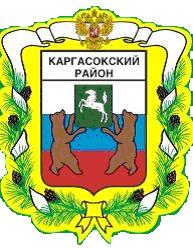 МУНИЦИПАЛЬНОЕ ОБРАЗОВАНИЕ «Каргасокский район»ТОМСКАЯ ОБЛАСТЬАДМИНИСТРАЦИЯ КАРГАСОКСКОГО РАЙОНАПОСТАНОВЛЯЮ:И.о.Главы Каргасокского района                                                       А.Ф.ШамраевМ.В.Ткаченко2-13-54Утвержденапостановлением АдминистрацииКаргасокского районаот 16.12.2014 № 281ПриложениеСтоимость 1 часа работы транспортаМуниципального Унитарного автотранспортного предприятия муниципального образования «Каргасокский район»ПОСТАНОВЛЕНИЕПОСТАНОВЛЕНИЕПОСТАНОВЛЕНИЕ16.12.2014№ 281с. Каргасокс. КаргасокОб утверждении стоимости 1 часа работы транспорта Муниципального Унитарного автотранспортного предприятия муниципального образования «Каргасокский район»В соответствии с решением Думы Каргасокского района от 22.09.2010 г. № 580 «Об утверждении «Положения о порядке установления тарифов на работы (услуги) муниципальных предприятий и учреждений муниципального образования «Каргасокский район», постановлением Администрации Каргасокского района от 16.07.2010 г. № 113 «Об утверждении перечня платных работ (услуг), предоставляемых муниципальными предприятиями и учреждениями муниципального образования «Каргасокский район», постановлением Администрации Каргасокского района от 20.08.2010 г. № 139 «Об утверждении Административного регламента предоставления муниципальной услуги «Установление тарифов на перевозки пассажиров и багажа автомобильным транспортом в городском и пригородном сообщении на территории Каргасокского района»В соответствии с решением Думы Каргасокского района от 22.09.2010 г. № 580 «Об утверждении «Положения о порядке установления тарифов на работы (услуги) муниципальных предприятий и учреждений муниципального образования «Каргасокский район», постановлением Администрации Каргасокского района от 16.07.2010 г. № 113 «Об утверждении перечня платных работ (услуг), предоставляемых муниципальными предприятиями и учреждениями муниципального образования «Каргасокский район», постановлением Администрации Каргасокского района от 20.08.2010 г. № 139 «Об утверждении Административного регламента предоставления муниципальной услуги «Установление тарифов на перевозки пассажиров и багажа автомобильным транспортом в городском и пригородном сообщении на территории Каргасокского района»1.Утвердить стоимость 1 часа работы транспорта Муниципального Унитарного автотранспортного предприятия муниципального образования «Каргасокский район» согласно приложению к настоящему постановлению.2. Признать утратившим силу постановление Администрации Каргасокского района от 17.12.2013 № 384 «Об утверждении стоимости 1 часа работы транспорта Муниципального Унитарного автотранспортного предприятия муниципального образования «Каргасокский район» с 01.01.2015 г.3. Опубликовать настоящее постановление в установленном порядке.4. Настоящее постановление вступает в силу с 01.01.2015 г.№ п/пНаименование транспортного средстваСтоимость 1 часа работы, руб.час1Автобус «Пежо»1285,002Автобус «ПАЗ-3205»1480,003Автобус «Грандберд»2565,004.Пассажирский катер «КС-160»3585,00